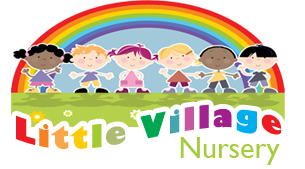 2022 Fee Structure HSBC – 11388835 	Sort code 40/30/37Uniform Jumper = £11.00 	Polo Shirt – £10.00Extra hour £10.00Morning Session7.30am-1pmAfternoon Session1pm-5:45pmFull Day Session 7:30am-5:45pm0-3  £31.95£30.90£57.253-4  £31.45£30.45£55.05